Министерство образования Республики МордовияМетодические рекомендации по подготовке портфолио способной и талантливой молодёжиобразовательных организаций Республики Мордовияна соискание премии Главы Республики Мордовия                                                    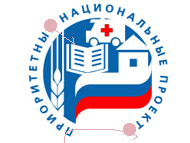 Саранск 2021 Отбор талантливой молодежи в Республике Мордовия  осуществляется по 4 номинациям:научно-техническое творчество и  учебно-исследовательская деятельность;социально значимая и общественная деятельность;художественное творчество;профессиональное мастерство.Документы представляются в двух видах. В бумажном виде: -  документы, необходимые для регистрации участника конкурса; - материалы результатов деятельности участника. Материалы раскладываются в файлы по 2 листа изнаночной стороной друг к другу.   Удобно для ознакомления, не вынимая из файла -  презентация результатов деятельности участника общеобразовательной организации на электронном носителе.Каждый параметр аналитической справки подтверждается документально (справка сканирована, печать, подпись).В электронном виде:Документы, необходимые для регистрации участника конкурса. Материалы  результатов деятельности участника общеобразовательной организации. Каждый параметр подтверждается документально (справка сканирована, печать, подпись).Все материалы формируются в папку с жесткими «корками» в следующем порядке: вначале идут документы, необходимые для регистрации, затем – материалы результатов деятельности участника.Все материалы оформляются в форме, требуемой согласно методических рекомендаций.Перечень документов, необходимых для регистрации и участия в конкурсном отборе          1. Представление заявителя (коллегиальный орган управления (совет  общеобразовательной организации, попечительский совет, управляющий совет или др.), обеспечивающий государственно-общественный характер управления общеобразовательной организацией) на участие в конкурсе лучших учителей общеобразовательных организаций Республики Мордовия          2. Заявление на перечисление денежного вознаграждения (приложение 1). 3. Копия свидетельства ИНН участника. 4. Копия документа, подтверждающего личность участника (паспорт). 5. Копия Страхового свидетельства обязательного пенсионного страхования.  6. Справка, подтверждающая место учебы участника, заверенная печатью и подписью руководителя. 7. Аналитическая справка о деятельности участника, заверенная руководителем (в бумажном и электронном виде), подтверждающие документы. 8. Фотография в электронном виде (в формате JPG).Номинация «Научно-техническое творчество и учебно-исследовательская деятельность»     Кандидаты на присуждение премии: молодые таланты в различных областях научно-технического творчества, учебной и учебно-исследовательской деятельности – победители и призеры межрегиональных и/или региональных олимпиад и иных конкурсных мероприятий.	Перечень мероприятий, по итогам которых присуждаются премии:      - межрегиональная олимпиада школьников по мордовскому (мокшанскому, эрзянскому) языку, родному (мокшанскому, эрзянскому) языку и родной (мордовской) литературе;      - региональный этап всероссийской олимпиады школьников по общеобразовательным предметам;- республиканская олимпиада по татарскому языку и литературе;   - республиканский конкурс технического творчества среди детей и молодёжи Республики Мордовия «Творчество юных – современной России»;      - открытый республиканский конкурс компьютерных презентаций «Родной язык в моей семье»;  - республиканский этап Всероссийского конкурса юношеских учебно-исследовательских работ «Юный архивист».	Для экспертной оценки представляются документально подтвержденные данные о результатах участия кандидата в конкурсных мероприятиях  соответствующей номинации  (копии грамот, приказов, положений и др.).    Имена победителей в данной номинации определяются в соответствии с рейтинговым списком и квотой, установленной в Республике Мордовия из числа кандидатов, получивших наибольшее количество баллов.Номинация «Социально значимая и общественная деятельность».     Кандидаты на присуждение премии: студенты, лидеры или руководители общественных муниципальных, региональных, межрегиональных объединений, авторы реализованных социальных проектов, добровольцы (волонтеры), активисты ученического и студенческого самоуправления, имеющие стаж работы или опыт участия в данной деятельности не менее 2 лет, – победители и призеры межрегиональных и/или региональных конкурсных мероприятий.Перечень мероприятий, по итогам которых присуждаются премии: 	- республиканский конкурс «Студент года»;       - региональный этап Всероссийского конкурса «Доброволец России-2021»;       - республиканский конкурс «Поисковик года Республики Мордовия-2021».Для экспертной оценки представляются документально подтвержденные данные  о результатах участия кандидата в конкурсных мероприятиях,  соответствующих номинации  (копии грамот, приказов, положений и др.).   Имена победителей в данной номинации определяются в соответствии с рейтинговым списком и квотой, установленной в Республике Мордовия из числа кандидатов, получивших наибольшее количество баллов.Номинация  «Художественное творчество»  Кандидаты на присуждение премии: молодые люди, проявившие себя в различных областях искусства, народно-прикладного творчества, литературы - победители и призеры межрегиональных и/или региональных конкурсных мероприятий.     Перечень мероприятий, по итогам которых присуждаются премии:- VIII республиканский конкурс художественного творчества «Юный художник» (рисунок);- VII Республиканский конкурс юных вокалистов «Звонкие голоса».Для экспертной оценки представляются документально подтвержденные данные  о результатах участия кандидата в конкурсных мероприятиях,  соответствующих номинации  (копии грамот, приказов, положений и др.).Имена победителей в данной номинации определяются в соответствии с рейтинговым списком и квотой, установленной в Республике Мордовия из числа кандидатов, получивших наибольшее количество баллов.Номинация «Профессиональное мастерство»Кандидаты на присуждение премии: обучающиеся и студенты  среднего профессионального образования, молодые специалисты, предприниматели, а также другие категории работающей молодёжи – победители и призеры региональных конкурсных мероприятий, направленных на выявление способной талантливой молодёжи.Перечень мероприятий, по итогам которых присуждаются премии:         - республиканские олимпиады профессионального мастерства среди обучающихся и студентов профессиональных образовательных организаций Республики Мордовия;	-  региональный чемпионат «Молодые профессионалы (Ворлдскиллс Россия)».Для экспертной оценки представляются документально подтвержденные данные  о результатах участия кандидата в конкурсном мероприятии  номинации,  (копии грамот, приказов, положений и др.).Имена победителей в данной номинации определяются в соответствии с рейтинговым списком и квотой, установленной в Республике Мордовия из числа кандидатов, получивших наибольшее количество баллов.  Обращаем внимание, что претенденту, имеющему знак отличия всероссийского физкультурно-спортивного комплекса «Готов к труду и обороне» (ГТО), присваивается дополнительно 3 балла.  Достижения кандидатов на соискание премии Главы Республики Мордовия учитываются за последние 3 года.                            Оформление портфолио:Представление заявителя на участие в конкурсе Регистрационный номер №__________________Дата регистрации__________________________ПРЕДСТАВЛЕНИЕ ЗАЯВИТЕЛЯ НА УЧАСТИЕ В КОНКУРСЕ ТАЛАНТЛИВОЙ МОЛОДЁЖИ НА ПРЕМИЮ ГЛАВЫ РЕСПУБЛИКИ МОРДОВИЯСведения о Претенденте:ФИО:_________________________________________________________Адрес места постоянного проживания:___________________________________________________________________________________________Место учёбы__________________________________________________________________________________________________________________Почтовый адрес образовательной организации:___________________________________________________________________________________Контактные телефоны Претендента: домашний______________________________мобильный_____________________________________________________Сведения о Заявителе:_________________________________________________________________________________________________________________________________________________________________________ФИО руководителя, должность________________________________________________________________________________________________________________________________________________________________Контактный телефон:___________________________________________Подпись Заявителя____________________/_________________________                                                                       МП       расшифровка подписиПредставление рассмотрено и одобрено на_______________________________________________________________________________________протокол №                  от______________________________                                                            число, месяц, годДокументы и копии документов, необходимые для регистрации участника.Заявление на перечисление денежного вознаграждения (приложение1). 2.Копия свидетельства ИНН участника. 3.Копия документа, подтверждающего личность участника. 4.Копия Страхового свидетельства обязательного пенсионного страхования.  Справка, подтверждающая место учебы участника, заверенная печатью и подписью руководителя.Аналитическая справка о деятельности участника, заверенная руководителем (в бумажном и электронном виде) с подтверждающими документами.                                                         Начальнику отдела                     учета и отчетности                                                         Министерства образования                             Республики Мордовия                                                         Т.Н. Учайкиной                                                          _____________________________                                                          _____________________________                                                          _____________________________                                                          _____________________________заявление.Прошу перечислить на счет № ________________________ ________ открытый (банк)                                «___» _______ 2021 г.                                                       ____________                                                                                          ПодписьПаспорт ___________________________________________________________________________________________________________________________________________________(серия, номер, кем выдан и когда)Адрес__________________________________________________________________________________________________________________________________________________________Номер страхового свидетельства государственного пенсионного страхования _____________________________________________________________________________ИНН ________________________________________________________________________Тел. ________________________________Дата рождения1 листАналитическая справка о деятельности участника конкурса_______________________________________________________фамилия,  имя, отчество__________________________________________________________________наименование образовательной организации2 листНоминация «Научно-техническое творчество и учебно-исследовательская деятельность»(подтверждающие документы)Номинация «Социально значимая и общественная деятельность»                                                            (подтверждающие документы)Номинация  «Художественное творчество»(подтверждающие документы)Номинация «Профессиональное мастерство»(подтверждающие документы) За справками по оформлению портфолио обращаться                                                  по телефону 8-834-2-39-17-87 Головченко Максим АлександровичУтверждаюДолжность ____________________________________________________________________/__ _______________Подпись директора                Ф.И.О.                                                       мпНазвание мероприятия2018 г.2018 г.2019 г.2019 г.2020 г.2020 г.Название мероприятияпобедитпризерпобедитпризерпобедитпризерМежрегиональная олимпиада школьников по мордовскому (мокшанскому, эрзянскому) языку, родному (мокшанскому, эрзянскому) языку и родной (мордовской) литературе      Региональный этап всероссийской олимпиады школьников по общеобразовательным предметамРеспубликанская олимпиада по татарскому языку и литературе Республиканский конкурс технического творчества среди детей и молодёжи Республики Мордовия «Творчество юных – современной России»Открытый республиканский конкурс компьютерных презентаций «Родной язык в моей семье» Республиканский этап Всероссийского конкурса юношеских учебно-исследовательских работ «Юный архивист»Другие конкурсы регионального значения:Название мероприятия2018 г.2018 г.2019 г.2019 г.2020 г.2020 г.Название мероприятияпобедитпризерпобедитпризерпобедитпризерРеспубликанский студенческий форум «Студент года»Региональный этап Всероссийского конкурса «Доброволец России-2021»Республиканский конкурс «Поисковик года Республики Мордовия – 2021»Другие конкурсы регионального значения:Название мероприятия2018 г.2018 г.2019 г.2019 г.2020 г.2020 г.Название мероприятияпобедитпризерпобедитпризерпобедитпризерVIII Республиканский конкурс художественного творчества «Юный художник» (рисунок)VII Республиканский конкурс юных вокалистов «Звонкие голоса»Другие конкурсы регионального значения:Название мероприятия2018 г.2018 г.2019 г.2019 г.2020 г.2020 г.Название мероприятияпобедитпризерпобедитпризерпобедитпризерРеспубликанские олимпиады профессионального мастерства среди обучающихся и студентов профессиональных образовательных организаций Республики МордовияРегиональный чемпионат «Молодые профессионалы (Ворлдскиллс Россия)»Другие конкурсы регионального значения: